SMLOUVA O DÍLOFONOREX, s.r.o. IČO: 46905944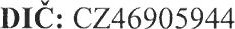 sídlo: Masarykovo náměstí 86, Bystřice nad Pernštejnem 593 Ol zastoupená jednatelem Petrem Palečkem (dále jako „Zhotovitel”)aVOŠ a SOŠ Bystřice nad PernštejnemIČO: 48895504 DIČ: CZ48895504 sídlo: Dr. Veselého 343, Bystřice nad Pernštejnem 593 Ol zastoupená ředitelem školy, Mgr. Miroslavem Novákem (dále jako „Objednatel”)1.Předmět SmlouvyTouto smlouvou se Zhotovitel zavazuje provést na svůj náklad a nebezpečí pro objednatele níže specifikované dílo a Objednatel se zavazuje dílo převzít a zaplatit za něj sjednanou cenu.Zhotovitel se na základě smlouvy zavazuje k dodání a instalaci rozvaděče do místa montáže, pro HW COMINFO, dodávku, montáž kabelů a revize pro ovládání automatické brány a branky včetně elektromagnetického ovladače.11.Místo plnění dílaMístem plnění je areál VOŠ a SOŠ Bystřice nad Pernštejnem, ulice Kulturní 468.111.Doba plnění dílaSmluvní strany si ujednaly dokončení díla a předání objednateli nejpozději do 31. 7. 2023.Zhotovitel vyzve objednatele nejméně 2 dny předem k převzetí hotového díla. Objednatel není povinen převzít dílo, které má vady nebo nedodělky, i když tyto nebrání užívání díla.Cena dílaDohodou smluvních stran byla stanovena cena díla v částce 46 950,- Kč (čtyřicet šest tisíc devět set padesát) bez DPH. Cena za dílo bude zaplacena bankovním převodem na základě faktury vystavené Zhotovitelem.Práva a povinnosti Smluvních stranZhotovitel se zavazuje provést pro Objednatele dílo na svůj náklad a nebezpečí, s potřebnou péčí a v ujednané době. Zhotovitel dále obstará vše, co je k provedení díla potřeba.Objednatel je oprávněn kontrolovat dílo a jeho provádění kdykoliv v jeho průběhu. Zjistí-li Objednatel, že zhotovitel porušuje svou povinnost, může požadovat, aby Zhotovitel zajistil nápravu a dílo prováděl řádným způsobem. Neučiní-li tak Zhotovitel ve lhůtě určené ve výzvě, může Objednatel odstoupit od této smlouvy.Zjistí-li Zhotovitel při provádění díla skryté překážky, které umožňují provedení díla vhodným způsobem, je povinen oznámit to bez zbytečného odkladu Objednateli a navrhnout mu změna díla. Do dosažení dohody o změně díla je Zhotovitel oprávněn postupovat v případě, kdy zajistí potřebu víceprací, které nebyly uvedeny v nabídceZhotovitel je oprávněn ze zdrojů objednatele a na náklad objednatele odebírat vodu a elektrickou energii.Vl.Odstoupení od SmlouvyKterákoliv Smluvní strana má právo odstoupit od této Smlouvy z kteréhokoliv zákonného důvodu. Odstoupení je účinné doručením písemného oznámení o odstoupení druhé Smluvní straně.VII.Záruka za jakostZhotovitel přejímá záruku za jakost díla po dobu 24 měsíců ode dne předání díla.VIII.Závěrečná ustanoveníTato Smlouva může být změněna písemnými dodatky podepsanými všemi Smluvními stranami.Tato Smlouvaje vyhotovena v 2 stejnopisech. Každá Smluvní strana obdrží 1 stejnopis této Smlouvy. Tato Smlouva nabývá platnosti a účinnosti v okamžiku jejího podpisu všemi Smluvními stranami.V Bystřici nad Pernštejnem dne: 5. 6. 2023Mgr. Miroslav Novák ředitel ŠkolyObjednatelVyšší odborná škola C) a Střední odborná škola zemědělsko-technická Bystřice nad Pernštejnem'č: 48895504Petr Paleček jednatel společnostiZhotovitels.r.o.FonorexMasarykovo nám. 86 593 OI Bystřice nad Pernštejnem tel.+ fax.5ô6 550 000 IC -46905944